BATPRO napájecí systémy s.r.o. Michelská 18/12a140 00 Praha 4 DIČ: CZ27746895 IČ:	27746895Objednáváme u Vás podle všeobecně platných ustanovení občanského zákoníku a za podmínek uvedených v této objednávce a jejích přílohách Vaše číslo:	65163Adresa dodávky: Sklad ředitelství Praha Kodaňská 1441/46 101 00 Praha 10Pol.	Materiál Objedn.množOznačeníJednotka	Cena za jedn. bez DPH	Cena celk. bez DPH0001O 61852030271,00Výměna bateriíJedn.výk.	271.512,60	271.512,60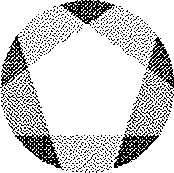 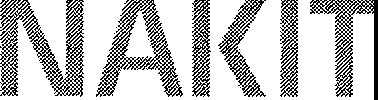 Na základě Vaší nabídky BP 23452 ze dne 25.7.2023 u Vás objednáváme služby v ní specifikované, podle Přílohy č. 3 „zajištění výměny staničních baterií v komunikačních uzlech ITS MV."Plnění bude realizováno v souladu s Vaší nabídkou, podanou v rámci cenové poptávky a za podmínek upravených ve Všeobecných obchodních podmínkách NAKIT, které byly součátí zadání cenové poptávky.Termín plnění od 1.9.2023 do 15.12.2023.Celková hodnota CZK	271.512,60BATPRO napájecí systémy s.r.o. Michelská 18/12a140 00 Praha 4ČísloObjednávky/datum3610004564 / 10.08.2023Odvol.ke kontrak. 5700002979Číslo smlouvy	Cenová poptávka 20230179CZSplatnost faktury dle smlouvy je 30 dnů od doručení objednateli.Cenu uveďte na potvrzení objednávky. Číslo objednávky uveďte jako referenci na faktuře. Faktury zasílejte na korespondenční adresu: Národní agentura pro komunikační a informační technologie, s.p. skenovací centrum, Kodaňská 1441/46, 101 00 Praha 10 - Vršovice, nebo v elektronické formě na adresu: xxx.V případě, že plnění dle této objednávky/smlouvy bude podléhat daňovému režimu podle§ 92e zákona č. 235/2004 Sb., o DPH v platném znění, Národní agentura pro komunikační a informační technologie, s.p. prohlašuje, že je plátcem daně z přidané hodnoty a že činnosti, které jsou předmětem této objednávky/smlouvy použije pro svou ekonomickou činnost.Vzhledem k povinnosti uveřejňovat veškeré smlouvy v hodnotě nad 50 tis. Kč bez DPH v Registru smluv vyplývající ze zákona č. 340/2015 Sb., Vás žádáme o potvrzení objednávky, a to nejlépe zasláním skenu objednávky podepsané za Vaši stranu osobou k tomu oprávněnou tak, aby bylo prokazatelné uzavření smluvního vztahu. Uveřejnění v souladu se zákonem zajistí odběratel - Národní agentura pro komunikační a informační technologie, s.p...............................\'........Podpis dodavatele:	Podpis odběratele: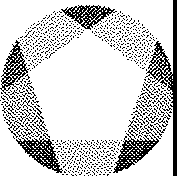 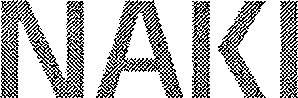 